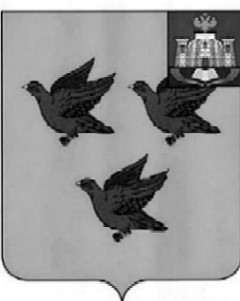 РОССИЙСКАЯ ФЕДЕРАЦИЯОРЛОВСКАЯ ОБЛАСТЬ АДМИНИСТРАЦИЯ ГОРОДА ЛИВНЫП О С Т А Н О В Л Е Н И Е30 сентября  2016 г.				                                                № 136  	         г. ЛивныО признании утратившим силупостановления администрациигорода от 29 апреля 2015 года № 25 «О тарифах на услуги (работы),оказываемые (выполняемые)МУП «Водоканал».          В целях поддержания правовой базы в актуальном состоянии администрация города п о с т а н о в л я е т:         1. Признать постановление администрации города от 29 апреля 2015 года  № 25 «О тарифах на услуги (работы), оказываемые (выполняемые) МУП «Водоканал»,  утратившим силу.        2. Опубликовать настоящее постановление в газете «Ливенский вестник» и разместить на официальном сайте администрации города в сети Интернет.       3. Настоящее постановление вступает в силу с 1 октября 2016 года. Глава города                                                                                     Н. В. Злобин